RANCANG BANGUN APLIKASI PEMBELAJARAN UNTUK ANAK USIA DINI BERBASIS ANDROIDKurniawan 1, Vivi Sahfitri2 Dosen Universitas Bina Darma 1,2Jalan Jenderal Ahmad Yani No. 3 PalembangSur-el : kurniawan@binadarma.ac.id 1, vivi_sahfitri@binadarma.ac.id2Abstract: Education is spearheading the human form smart and competitive so as to produce qualified human resources and able to compete. A good education should start from an early age.  With proper education, will be able to produce children who have the intellectual quality. The exact method can provide a good mindset for children early age so that they can stimulate their memories which can also be a solid foundation in the process of intellectual development of children. The existence of the current smartphone makes it easy for children to learn. This study aimed to establish a learning application for android-based early childhood. System development method used is the Waterfall model. Applications built is expected to help the children an early age to learn both to recognize numbers, recognize letters, recognize words and counting.Keywords: Smartphone, Application of Learning, Android, Early ChildhoodAbstrak : Pendidikan merupakan ujung tombak dalam membentuk insan yang cerdas dan kompetitif sehingga menghasilkan Sumber daya Manusia yang berkualitas dan mampu berkompetisi atau bersaing. Pendidikan yang baik harus dimulai dari usia dini. Dengan pendidikan yang tepat, akan dapat menghasilkan  anak- anak bangsa yang berkualitas secara intelektual. Metode yang  tepat dapat memberikan  pola  pemikiran yang baik bagi anak-anak usia dini tersebut sehingga dapat menstimulsi ingatan mereka yang juga dapat menjadi dasar yang kuat dalam proses pengembangan intelektualitas anak–anak tersebut. Keberadaan smartphone  saat ini memberikan kemudahan bagi anak- anak dalam belajar. Penelitian  ini  bertujuan untuk membangun aplikasi pembelajaran untuk anak usia dini berbasis android. Metode pemgembangan sistem yang digunakan adalah model Waterfall. Aplikasi yang dibangun diharapkan  dapat membantu anak-anak usia dini untuk belajar   baik untuk mengenal angka,  mengenal huruf, mengenal kata dan berhitung.<<< abstrak belum memuat masalah secara eksplisit >>>Kata kunci: Smartphone, Aplikasi Pembelajaran, Andorid, Anak Usia DiniPENDAHULUAN <<< sebaiknya pendahuluan juga menguraikan permasalahan yang akan diselesaikan melalui penelitian >>>Teknologi Informasi dalam pandangan sempit menjelaskan sisi teknologi dari sebuah Teknologi Informasi, seperti hardware, Software, database, networks  dan peralatan lain. Dalam konsep yang lebih luas teknologi informasi menjelaskan suatu koleksi teknologi informasi, pemakai dan manajemen  bagi keseluruhan organisasi. Teknologi informasi pada azasnya mencoba memanfaatkan isyarat, agar  dapat dikembangkan cara-cara untuk memperluas jangkauan kemampuan otak manusia. Teknologi senantiasa terkait dengan penciptaan sesuatu yang sempurna. Teknologi informasi merupakan alat bantu dalam menyelesaikan permasalahan yang dihadapi  manusia. Pemanfaatan Teknologi Informasi dapat memberikan implikasi kinerja yang lebih baik pada teknologi Informasi. <<< sebaiknya paragraf pertama ini dihilangkan saja karena tidak berhubungan langsung dengan isi tulisan >>Pendidikan merupakan proses dinamis yang melibatkan individu dan kelompoknya dalam merefleksikan kehidupan dan masyarakat di sekitar tempat tinggalnya. Proses ini dibentuk oleh masa lalu, tujuan individu untuk masa depannya dan konteks kehidupannya sekarang. Pendidikan merupakan ujung tombak dalam membentuk insan yang cerdas dan kompetitif sehingga menghasilkan Sumber daya Manusia yang berkualitas dan mampu berkompetisi atau bersaing. Seiring dengan perkembangan Teknologi Informasi dan komunikasi, pendidikan merupakan salah satu bidang yang sudah tersentuh oleh revolusi Teknologi Informasi dan Komunikasi tersebut.   Perkembangan Teknologi Informasi dan Komunikasi mulai diperkenalkan sebagai sarana pembelajaran  untuk dapat mewujudkan tujuan pendidikan nasional untuk menghasilkan insan Indonesia yang cerdas dan kompetitif.UNESCO   menyebutkan bahwa dalam pendidikan terdapat dua prinsip tentang pendidikan yang berelevensi yaitu : Pertama, pendidikan harus diletakkan pada empat pilar yaitu belajar mengetahui (learning to know), belajar melakukan (learning to do), belajar untuk hidup bersama (learning to live together), dan belajar menjadi diri sendiri( learning to be) dan  kedua,  belajar untuk seumur hidup (life long learning) (Mulyasa, 2006). Pendidikan yang baik harus dimulai dari usia dini. Usia dini merupakan usia di mana anak mengalami pertumbuhan dan perkembangan yang pesat. Usia dini disebut sebagai usia emas (golden age). Makanan yang bergizi yang seimbang serta stimulasiyang intensif sangat dibutuhkan untuk pertumbuhan dan perkembangan tersebut. Dengan pendidikan yang tepat, akan dapat menghasilkan  anak-anak bangsa yang berkualitas secara intelektual. Untuk dapat mencapai harapan tersebut, maka diperlukan metode yang tepat dalam memberikan pengetahuan bagi anak – anak sejak usia Dini. Karakteristik cara belajar anak menurut Hana (2013) terbagi menjadi: 1) Anak belajar melalui bermain, 2) Anak  belajar dengan cara membangun pengetahuannya, 3) Anak  belajar secara alamiah, 4) Anak belajar paling  jika apa yang dipelajarinya mempertimbangkan keseluruhan aspek pengembangan, bermakna, menarik dan fungsional. Pembelajaran  yang baik  dikembangkan atas dasar pemikiran bahwa proses komunikasi di dalam pendekatan pembelajaran aktif (active learning)  dapat memperkuat dan memperlancar stimulasi dan respons anak didik dalam pembelajaran. Dengan adanya perkembangan Teknologi informasi saat ini, memungkinkan  anak-anak untuk dapat belajar  lebih aktif serta menstimulasi anak-anak untuk lebih rajin dalam belajar serta memudahkan anak-anak untuk mengingat  serta mengembangkan pola pikir kreatif  serta tidak membuat anak-anak menjadi jenuh dan bosan dalam belajar. Pembelajaran adalah sesuatu yang dilakukan oleh pendidik dan tujuan pembelajaran adalah memajukan cara belajar peserta didik. (Mayer, 2008).  Untuk Mendapatkan hasil belajar yang maksimal bagi peserta didik perlu dipilih desain pembelajaran yang tepat sesuai dengan usia peserta didik. Desain pembelajaran yang tepat akan menghasilkan metode pembelajaran yang berkualitas  yang dapat menjamin kualitas pembelajaran yang diberikan kepada peserta didik.  Shambaugh dalam (Wina Sanjaya, 2009) menjelaskan tentang desain pembelajaran sebagai berikut. An intellectual process to help teachers systematically learners needs and construct structures possibilities to responsively addres those needs. (Sebuah proses intelektual untuk membantu pendidik menganalisis kebutuhan peserta didik dan membangun berbagai kemungkinan untuk merespon kebutuhan tersebut).Asumsi-asumsi yang perlu diperhatikan dalam mendesain system pembelajaran adalah: 1) desain sistem pembelajaran didasarkan pada pengetahuan tentang bagaimana seseorang belajar, 2) desain sistem pembelajaran diarahkan kepada peserta didik secara individual dan kelompok, 3) hasil pembelajaran mencakup hasil langsung dan pengiring, 4) sasaran terakhir desain sistem pembelajaran adalah memudahkan belajar, 5) desain sistem pembelajaran mencakup semua variabel yang mempengaruhi belajar, 6) inti desain sistem pembelajaran adalah penetapan silabus, rencana pelaksanaan pembelajaran, (metode, media, skenario, sumber belajar, sistem penilaian) yang optimal untuk mencapai tujuan yang telah ditetapkan. (Morisson, dkk, 2004).Keberadaan smartphone saat ini memberikan kemudahan bagi anak-anak dalam belajar.  Penggunaan smartphone saat ini bukan hanya diperuntukkan bagi orang dewasa,   anak-anak pun memiliki fasilitas tersendiri yang dapat mereka gunakan dengan smartphone tersebut.  Aplikasi pembelajaran yang dapat digunakan  untuk membantu anak-anak yang dibangun di bawah platform android yang digunakan pada smartphone dapat membantu meningkatkan keinginan belajar anak-anak serta menstimulasi otak mereka untuk dapat mengingat pembelajaran yang telah mereka lihat serta lakukan melalui fasilitas pembelajaran pada smartphone tersebut.penelitian ini adalah merancang dan membangun Aplikasi Pembelajaran untuk Anak Usia Dini berbasis Android, untuk membantu menstimulasi daya tangkap dan kecerdasan anak-anak Usia Dini. Aplikasi Pembelajaran ini diharapkan dapat dan memberikan kontribusi terhadap dunia pendidikan sebagai media untuk meningkatkan mutu anak didik. <<< sebaiknya pendahuluan ini tidak lebih dari 500 kata supaya lebih ringkas >>>METODOLOGI PENELITIAN2.1.  Langkah – Langkah PenelitianPenelitian ini dilakukan dalam beberapa langkah, yaitu tinjauan pustaka, analisa kelemahan, kebutuhan dan kelayakan sistem, perancangan sistem, pembuatan aplikasi, pengujian aplikasi dan implementasi. Kegiatan yang dilakukan dalam tahapan atau langkah penelitian ini adalah sebagai berikut :Pengumpulan Data.Studi Literature.Analisis Sistem.Perancangan Sistem.Pembuatan Aplikasi (coding).Implementasi. 2.1.1. Pengumpulan Data	Pengumpulan data adalah langkah awal yang dilakukan dalam suatu penelitian. Teknik pengumpulan data yang dilakukan dalam pembuatan aplikasi ini yaitu berupa pencarian sumber-sumber pustaka yang dapat menunjang pelaksanaan penelitian. Sumber-sumber pustaka yang dapat digunakan sebagai literature dapat berupa artikel internet, electronic book (e-book), text book, prosiding, jurnal Ilmiah  dan lain lain. Selain studi literature, pengumpulan data dalam penelitian dapat dilakukan dengan cara observasi dimana penulis melakukan pengamatan secara langsung dalam kegiatan pembelajaran yang dilakukan oleh anak-anak usia dini. Teknik lain yang dapat digunakan dalam mengumpulkan data yang berhubungan dengan penelitian adalah  teknik wawancara (interview). Wawancara dilakukan untuk mendapatkan informasi yang dapat membantu memperkaya pengetahuan tentang perancangan aplikasi yang sesuai dengan anak anak usia dini, sehingga tujuan penelitian dapat tercapai sesuai dengan harapan.2.1.2  Analisis  Sistem	Tahapan ini dilakukan untuk melengkapi kebutuhan merancang dan membangun aplikasi yang diharapakan. Pada tahap ini dilakukan analisis kebutuhan perangkat lunak, analisis kebutuhan perangkat keras serta analisis terhadap aplikasi yang akan dibangun agar sesuai dengan tujuan yang ingin dicapai. Aplikasi yang dibuat merupakan aplikasi berbasis android yang dapat memanfaatkan smartphone  android yang saat ini sangat mudah didapatkan. Sistem pembelajaran  berbasis android dirancang dan dibangun  dengan menggabungkan unsur-unsur gambar dan suara (visual  dan  audio)  sehingga menjadikan aplikasi ini lebih efektif, efiisen dan menarik bagi anak anak usia dini sehingga anak anak tersebut akan lebih mudah dalam belajar di usia mereka.2.1.3.  Perancangan Sistem	Tahapan perancangan sistem merupakan tahapan yang dilakukan untuk merancanng atau mendesain  struktur aplikasi yang akan dibuat. Rancangan sistem meliputi: Rancangan Basis Data, Rancangan diagram Sistem, rancangan Interface yang terdiri dari rancangan interface untuk input dan interface untuk output.2.1.4.  Metode Pendekatan SistemMetode pendekatan yang digunakan adalah pendekatan perancangan berorientasi objek. Menurut (AS. Rosa, 2011)  yang dimaksud dengan Metodologi berorientasi objek adalah suatu strategi perancangan perangkat lunak yang mengorganisasikan perangkat lunak sebagai kumpulan objek yang berisi data dan operasi yang diberlakukan terhadapnya. Metodologi ini merupakan suatu cara bagaimana sistem perangkat lunak dibangun melalui pendekatan objek secara sistematis. Metode ini didasarkan pada penerapan prinsip-prinsip pengelolaan kompleksitas. Metode ini meliputi rangkaian aktifitas analisis berorientasi objek, perancangan berorientasi objek, pemrograman berorientasi objek, dan pengujian berorientasi objek.2.1.5.  Metode Pengembangan SistemMetode Pengembangan Sistem yang digunakan untuk merancang dan membangun aplikasi Pembelajaran Untuk Anak Usia Dini berbasis Android pada penelitian ini adalah Model Waterfall. Waterfall adalah metode pengembangan sistem yang menyediakan pendekatan alur hidup perangkat lunak secara sekuensial atau terurut dimulai dari analisis, Desain, Pengodean, Pengujian dan Tahap Pendukung (support). (AS, Rosa, 2011).  Tahapan tahap dalam pengembangan Sistem  dengan menggunakan metode Waterfall  menurut Pressman (2010) ini dapat diuraikan sebagai berikut :1. CommunicationSebaiknya pengembang terlebih dahulu berkomunikasi dengan pelanggan dan stakeholder lainnya, sebelum pekerjaan teknis untuk pembuatan sistem dimulai, hal ini penting untuk mengetahui sistem apa yang akan dibuat. 2. PlanningTahap ini berguna untuk dapat mengatur kinerja para software engineer, mengetahui soal resiko yang dihadapi nanti, serta mengetahui apa saja sumber daya yang dibutuhkan, menghasilkan apa, serta yang paling penting adalah mengatur jadwal pembuatan perangkat lunak yang efektif.3. ModelingTahap ini berguna untuk sebuah model yang akan dibuat agar lebih memahami perangkat lunak atau sistem yang akan dihasilkan. 4. ConstructionTahap ini berguna untuk menggabungkan  antara melakukan coding  dan testing yang dibutuhkan dalam pembuatan suatu sistem untuk mengetahui kesalahan apa saja yangterdapat pada sistem atau perangkat lunak tersebut.5. DeploymentPada tahap ini perangkat lunak yang telah selesai akan dipasarkan ke pelanggan. Selainitu juga mengumpulkan kritik dan saran dari pelanggan yang telah mencoba sistem atauperangkat lunak yang telah dibuat.Model Waterfall yang digunakan dapat terlihat pada gambar 1 berikut: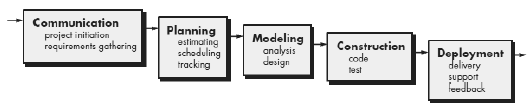 Gambar 1. Waterfall PressmanSelanjutnya masuk ke dalam tahap perancangan. Proses perancangan sistem membagi persyaratan dalam sistem perangkat keras atau perangkat lunak. Kegiatan ini menentukan arsitektur sistem secara keseluruhan. Perancangan perangkat lunak melibatkan identifikasi dan deskripsi abstraksi sistem perangkat lunak yang mendasar dan hubungan-hubungannya.Pada tahap ini yang dilakukan adalah:1. Perancangan Arsitektur SistemMerupakan langkah yang dilakukan untuk membuat bentuk rancangan dari prosessistem. Perancangan ini  dapat dibuat dalam bentuk pembuatan diagram.Diagram yang dirancang adalah dataflow diagram, dan flowchart2. Perancangan InterfacePada tahap ini dilakukan perancangan bentuk interface program yang akan dibuat,serta menu-menu yang terdapat dalam program nantinya. Perancangan gambar akan menggunakan  adobe photoshop, dan xilisoft video converter sebagai editing suara.3. Pembuatan KodingSetelah semua rancangan dibuat, maka barulah dibuat aplikasi berbasis android.Pembuatan program ini menggunakan bahasa pemrograman actionscript 3 dan aplikasi adobe flash profesional CS6 sebagai editor.2.1.6. Implementasi Implementasi adalah tahapan pengoperasian  aplikasi yang telah dibuat pada kondisi yang sebenarnya yaitu pada anak usia dini. Dalam tahapan ini akan diketahui aplikasi yang dibuat telah  sesuai  dengan tujuan yang ingin dicapai dalam penelitian. Dengan tahapan-tahapan yang telah dilalui dalam pembangunan aplikasi tersebut, keluaran yang diharapkan adalah aplikasi yang siap pakai dan bebas dari kesalahan dan dapat digunakan sesuai harapan serta tujuan yang ingin dicapai dalam  penelitian. HASIL DAN PEMBAHASANAplikasi Pembelajaran Anak Usia Dini berbasis Android yang dibangun memiliki 2 menu pembelajaran  yang bersifat mendasar bagi anak usia dini yaitu meliputi: Pengenalan abjad dan Pengenalan  angka. Materi - materi pembelajaran tersebut  disajikan secara terpisah pada aplikasi  yang dibuat dengan tujuan untuk memudahkan anak-anak dalam memanfaatkan aplikasi yang dibuat sehingga memudahkan dalam pembelajaran. Berikut pembagian menu pembelajaran Aplikasi Pembelajaran Anak Usia Dini berbasis Android yang terdapat didalam aplikasi yang dibangun: Menu ABC's, berisi pembelajaran huruf yang terdiri dari 26 materi meliputi pembelajaran huruf A-Z. Setiap materi yang disajikan disertai dengan suara untuk membantu pengenalan oleh user. Menu 123's, berisi pembelajaran angka yang terdiri dari 11 materi meliputi pembelajaran angka 0 - 10. Setiap materi yang di sajikan disertai dengan suara untuk membantu pengenalan oleh user. 3.1. PerancanganPerancangan yang dilakukan pada penelitian ini bertujuan untuk mendeskripsikan suatu proses yang terjadi dalam aplikasi yang dibuat.  Aplikasi ini hanya memiliki satu user.  Dalam aplikasi ini memiliki 2 menu utama  yang menjadi dasar bagi pembelajaran anak-anak usia dini. Materi pembelajaran yang di sampaikan mencakup pembelajaran huruf  yangbertujuan untuk memperkenalkan bentuk dan sebutan huruf dalam alpabetik dan angka yang bertujuan untuk mengenalkan bentuk dan sebutan untuk  angka dasar yang berjumlah 11 angka.3.1.1. Perancangan Flowchart ProgramFlowchart  merupakan diagram  alir  yang   digunakan  untuk  menggambarkan  alur suatu program agar menjadi lebih sederhana sehingga program tersebut dapat lebih mudah dimengerti. Dalam perancangan  aplikasi ini terdapat beberapa Flowchart yang digunakan untuk menjelaskan proses yang terdapat dalam program, yaitu:Flowchart Pembangunan sistemFlowchart  ini menggambarkan alur pada proses pembangunan sistem. Aplikasi dimulai dengan menampilkan menu pembelajaran aplikasi, kemudian ketika user memilih menu pembelajaran yang diinginkan sistem menampilkan pembelajaran disertai gambar dan suara sesuai dengan pilihan user.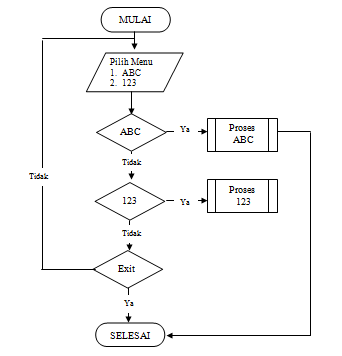 Gambar 2. Flowchart Sistem2.  Flowchart Pembangunan AplikasiFlowchart pembangunan Aplikasi merupakan alur yang menggambarkan proses Pembangunan dalam Aplikasi. Dalam Flowchart  ini digambarkan bebrapa proses pengujian sebelum dilakukan implementasi ke user  secara langsung.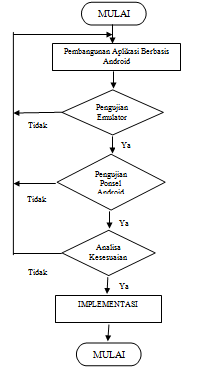 Gambar 3.  Flowchart Pembangunan AplikasiFlowchart menu ABC's 	Flowchart menu ABC's memberikan  gambaran alur pada proses yang digunakan untuk menampilkan pembelajaran abjad pada saat menu ABC’s diplilih. Pada menu pembelajaran ABC’s terjadi 26 looping yang digunakan untuk menampilkan keseluruhan huruf yang ada dalam alphabetik.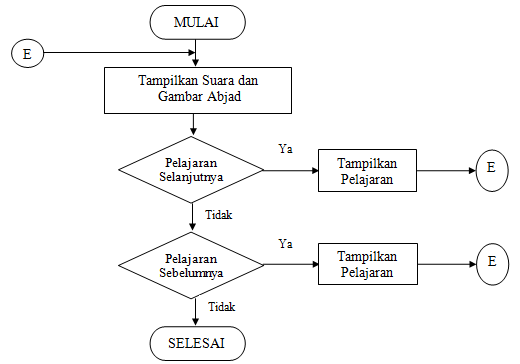 Gambar 4. Flowchart menu ABC'sFlowchart menu 123's Flowchart  menu 123's  memberikan gambaran  alur   proses  yang berfungsi untuk  menampilkan pembelajaran angka. Proses dalam menu ini terjadi proses looping sebanyak 10 kali untuk menampilkan angka satu smapai dengan 10 sebagai dasar dalam pengenalan angka pada anak usia dini.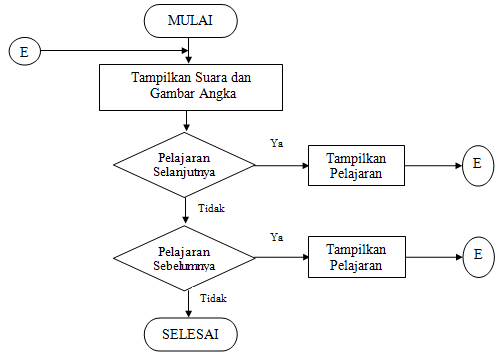 Gambar 5. Flowchart  menu 123's3.1.2.  Perancangan Interface Interface merupakan mekanisme komunikasi antara pengguna (user) dengan sistem. Rancangan Interface adalah rancangan antar muka atau tampilan dari informasi yang akan dibuat dalam sistem. Rancangan antar muka yang dibuat dapat mempermudah pembuatan desain tampilan sistem ketika diimplementasikan dalam coding.Rancangan halaman homeHalaman utama dalam suatau sistem atau aplikasi adalah Halaman Home. Halaman ini akan terbuka pertama kali pada saat aplikasi dijalankan.Jendela yang ditampilkan pertama kali pada saat aplikasi dijalankan yang berfungsi untuk memilih menu yang ada dalam aplikasi yang dibuat. User  dapat memilih jenis pembelajran yang diinginkan pada halaman menu tersebut.Gambar 6. Rancangan halaman home userDari rancangan home user pada Gambar 6 di atas dimana user dapat memilih materi pembelajaran yang terdiri dari mengenal huruf dan membaca, serta mengenal angka dan berhitung. Rancangan menu mengenal huruf dan membaca (ABC’s)Menu pembelajaran ABC's berisi pembelajaran tentang huruf alphabetik (Abjad)   mulai dari A  sampai dengan  Z. Pada menu ini terdapat 4 tingkatan dan ditambah dengan latihan rangkaian kata. Gambar 7 menggambarkan rancangan Isi dari menu mengenal huruf dan membaca (ABC’s).Gambar 7.  Rancangan halaman menu mengenal huruf dan membaca (ABC’s)Gambar 8.  Level 1 mengenal huruf dan membacaTujuan dari level 1 ini dimana user dapat mengenal huruf dan dapat mengucapkan huruf yang ditampilkan karena pada aplikasi ini apabila huruf yang ditekan akan mengeluarkan suara sesuai dengan huruf apa yang ditampilkan. Pada level 1 ini juga terdapat halaman hafalan dan latihan membaca.Gambar 9. Level 1 Halaman HafalkanDari rancangan halaman hapalkan pada Gambar 9 di atas dimana user dapat menghafalkan kata-kata yang sudah ditampilkan sebelumnya.Gambar 10. Level 1 Halaman LatihanDari rancangan halaman latihan pada Gambar 10 halaman ini lanjutan dari halaman sebelumnya yaitu halaman hafalkan pada Gambar 9. Pada rancangan halaman diatas, user dapat membaca kata per kata dengan benar karena user telah belajar pada halaman-halaman sebelumnya.Gambar 11.  Level 2 mengenal huruf dan membacaTujuan dari level 2 ini adalah lanjutan dari level 1 dimana kalau level 1 user belajar setiap kata nya hanya dua huruf , pada level 2 user belajar membaca setiap kata nya berjumlah tiga huruf.Gambar 12. Level 3 mengenal huruf dan membacaTujuan dari level 3 ini dimana user dapat belajar mengenal dan membaca kata yang berakhiran “ng”, level 3 ini adalah lanjutan dari level 1 dan level 2.Gambar 13. Level 4 mengenal huruf dan membacaTujuan dari level 4 ini dimana user dapat belajar mengenal dan membaca kata yang berawalan “ng”,”ngg”,”ny”, dan “sk”. jika pada level sebelumya belajar akhiran maka pada level 4 ini user belajar awalan.Gambar 14. Level Rangkaian Kata(Kalimat)Tujuan dari level rangkaian kata ini adalah tujuan akhir dari level-level sebelumnya yaitu user dapat mengeja kata perkata sesuai kata apa yang ditampilkan.Rancangan Menu Angka (123’s)Menu Pembelajaran 123’s berisi pembelajaran tentang angka mulai dari angka nol sampai dengan angka 10. Gambar 15 menggambarkan rancangan isi dari menu angka 123’s.Gambar 15.  Rancangan halaman menu Angka  (123’s)Untuk rancangan masing-masing tingkatan dapat dilihat pada Gambar 16,  Gambar  17,  dan Gambar 18Gambar 16. Tingkat 1 mengenal angkaTujuan dari tingkat 1 ini user dapat mengenal angka, dari angka satu sampai angka sepuluh dengan cara menekan tombol next untuk ke halaman selanjutnya dan tombol back untuk halaman sebelumnya.Gambar 17. Tingkat 2 menghitung jumlah gambarTujuan dari tingkat 2 ini user dapat belajar menghitung angka dengan cara menghitung jumlah gambar yang ada setiap halaman kemuadian memilih jawaban yang telah di sediakan, apabila jawaban yang dipilih tepat akan keluar text benar, jika jawaban yang dipilih salah akan keluar text salah.Gambar 18.  Tingkat 3 belajar penjumlahanTujuan dari tingkat 3 ini user dapat belajar penjumlahan angka dengan cara menghitung gambar yang ada di kotak pertama  kemudian ditambahkan dengan jumlah gambar yang ada di kotak kedua, kemudian user memilih jawaban yang tepat pada pilihan angka , apabila jawaban benar maka akan tampil text benar, dan sebaliknya apabila jawaban salah maka akan tampil text salah.Pembangunan Aplikasi  Pembelajaran untuk Anak Usia Dini Berbasis androidLangkah selanjutnya yang dilakukan setelah dibuat rancangan aplikasi pembelajaran anak usia dini adalah melakukan pembangunan aplikasi secara utuh sebagai implementasi dari rancangan yang dibuat sebelumnya. Dalam pembangunan aplikasi pembelajaran anak usia dini berbasis android akan dilakukan beerapa prosedur antara lain; Pembangunan kerangka aplikasi, Pemrograman aplikasi dan instalasi aplikasi. Prosedur pembangunan  Aplikasi yang dibangun dilakukan secara bertahap untuk agar aplikasi dapat berjalan seperti yang telah dirancang sebelumnya. 3.2.1 3.3? Pembangunan Pemrograman? Aplikasi	Tahap Pemrograman Tahap Pembangunan aplikasi dimaksudkan untuk membuat dasar tampilan aplikasi. Pembangunan aplikasi menggunakan tools Adobe Flash Professional CS 6 sebagai tempat membuat programnya dan Adobe Photoshop CS3 sebagai tempat desain gambarnya, serta Xilisoft Video Converter sebagai program untuk menconvert file suara. 	Setelah dilakukan pembangunan aplikasi yang disesuaikan dengan rancangan yang dibuat sebelumnya, maka dapat diperoleh tampilan menu-menu aplikasi sebagai berikut:Halaman  Utama Aplikasi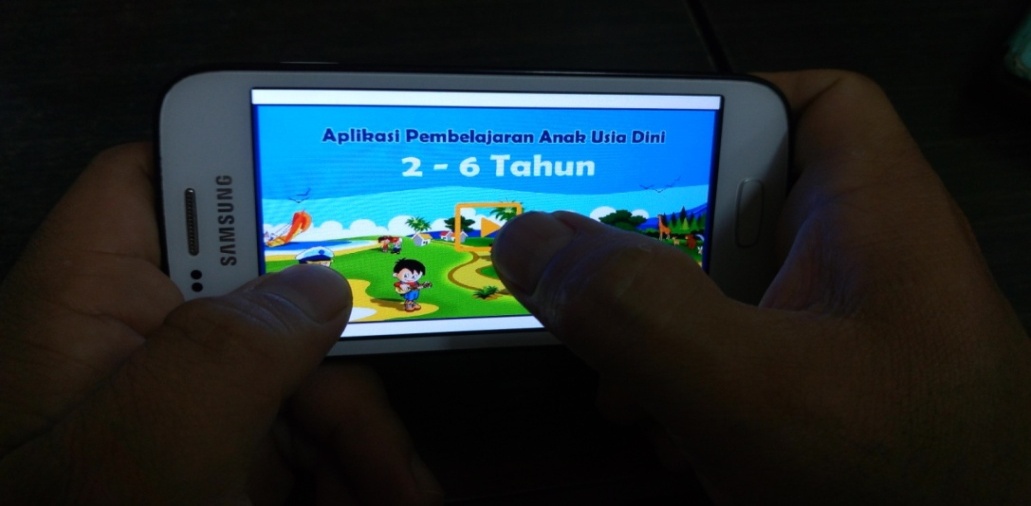 Gambar 19. Tampilan halaman utama aplikasiPada halaman utama, user dapat menekan tombol mulai yang terletak di tengah-tengah gambar dengan warna orange. Setelah tombol ditekan selanjutnyaHalaman Menu Utama Aplikasi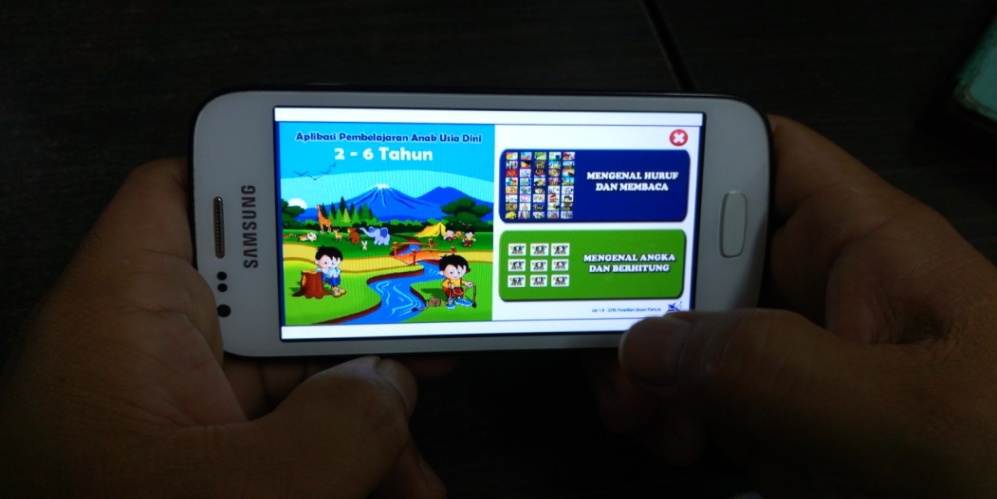 Gambar 20..  Tampilan menu utama aplikasiPada menu utama aplikasi terdapat menu ke-1 yaitu:  mengenal huruf dan membaca, dimana user akan diarahkan ke beberapa latihan dalam mengenal huruf dan membaca dan Menu ke-2 yaitu mengenal angka dan berhitungMenu ABC’s (Mengenal huruf dan membaca)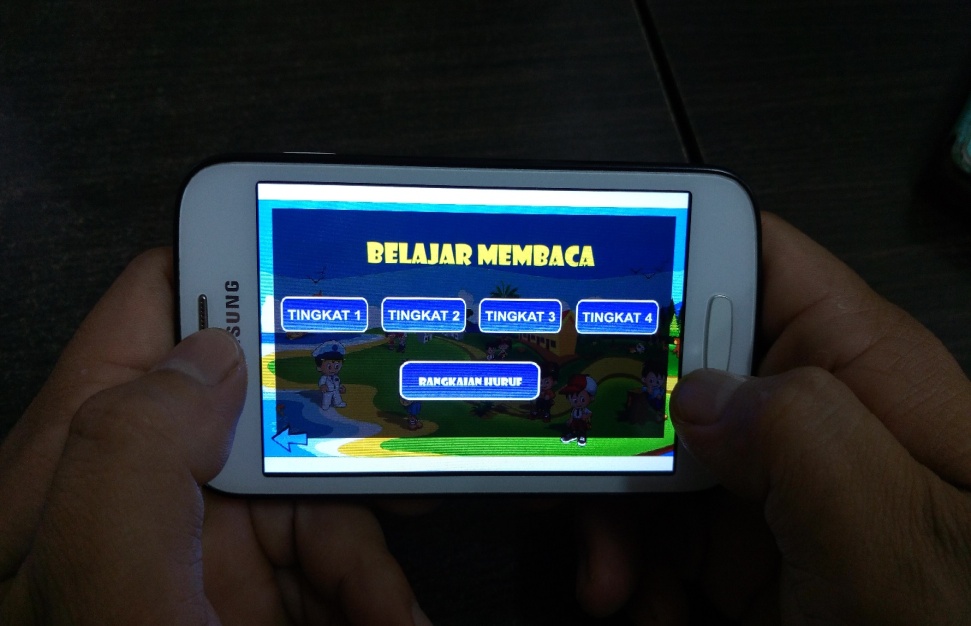 Gambar 21. Menu Utama Belajar MembacaPada menu belajar membaca atau menu ABC’s terdapat 4 level yang menjadi tingkatan dalam pembelajaran bagi anak usia dini. Pada level pertama (1) berisi pengenalan huruf abjad dari A sampai Z yang disertai suara untuk membantu anak dalam mengucapkan huruf tersebut. Level 2 berisi penggabungan tiga huruf dari abjad yang disertai suara untuk membantu anak dalam mengucapkan penggabungan tiga kata tersebut. Pada level 3, anak-anak diajarkan untuk mengenal dan membaca kata yang berakhiran ng. Level 3 ini adalah lanjutan dari levl 1 dan level 2. Level 4 merupakan level tertinggi dari pembelajaran ABC’s atau menu belajar membaca. Pada level 4 ini anak-anak diajarkan untuk menngenal dan membaca kata yang berawalan ”ng”, ”ngg”, ”ny”, dan ”sk”. Jika pada level sebelumnya diajarkan akhiran maka dileval 4 diajarkan awalan dengan menggunakan huruf huruf tersebut diatas. Tujuan akhir dari pembelajaran huruf ABC’s  atau belajar membaca ini adalah adalah menggabungkan huruf menjadi kata-kata. Menu ini merupakan menu tambahan pada menu belajar membaca dengan nama menu rangkaian huruf yang dapat dilihat pada gambar 22.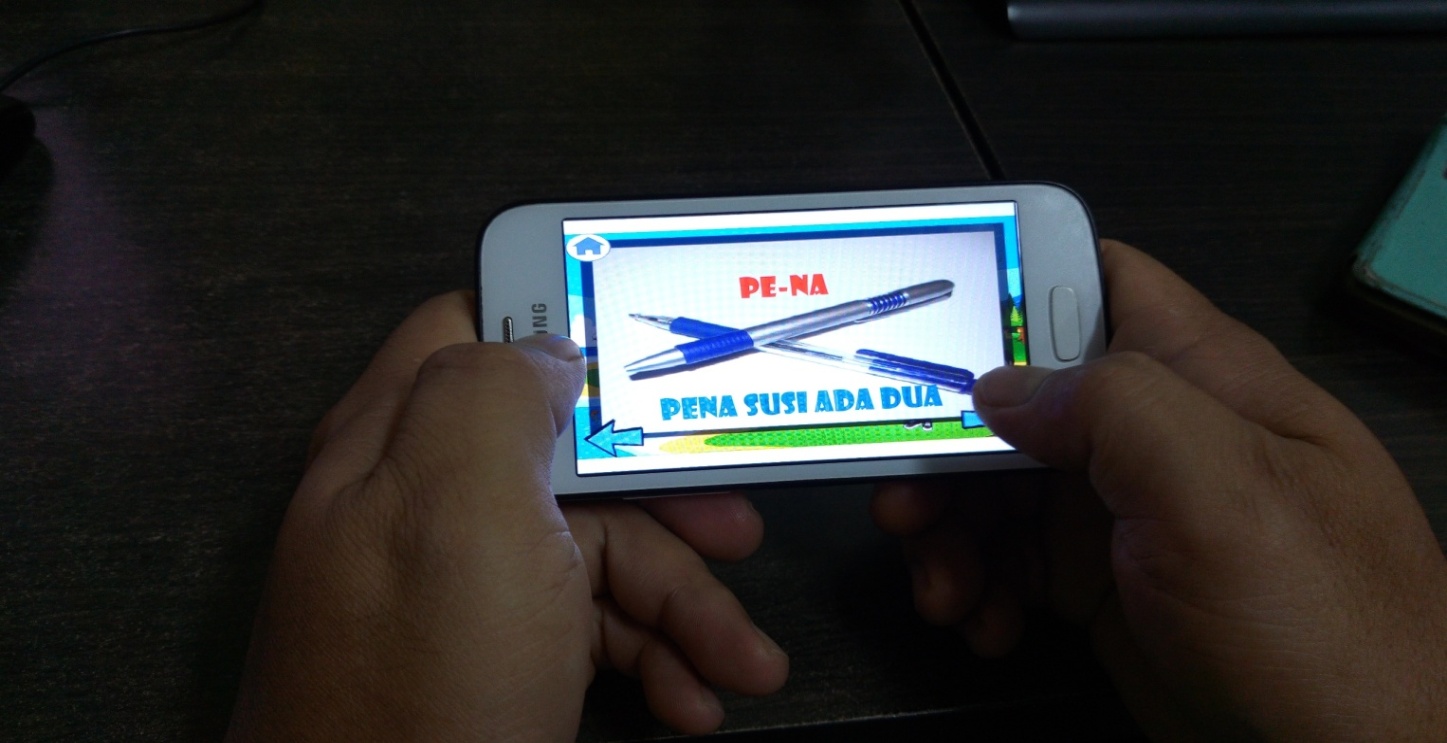 . Gambar 22.Menu merangkai hurufMenu 123,s ( Menu mengenal angka dan berhitung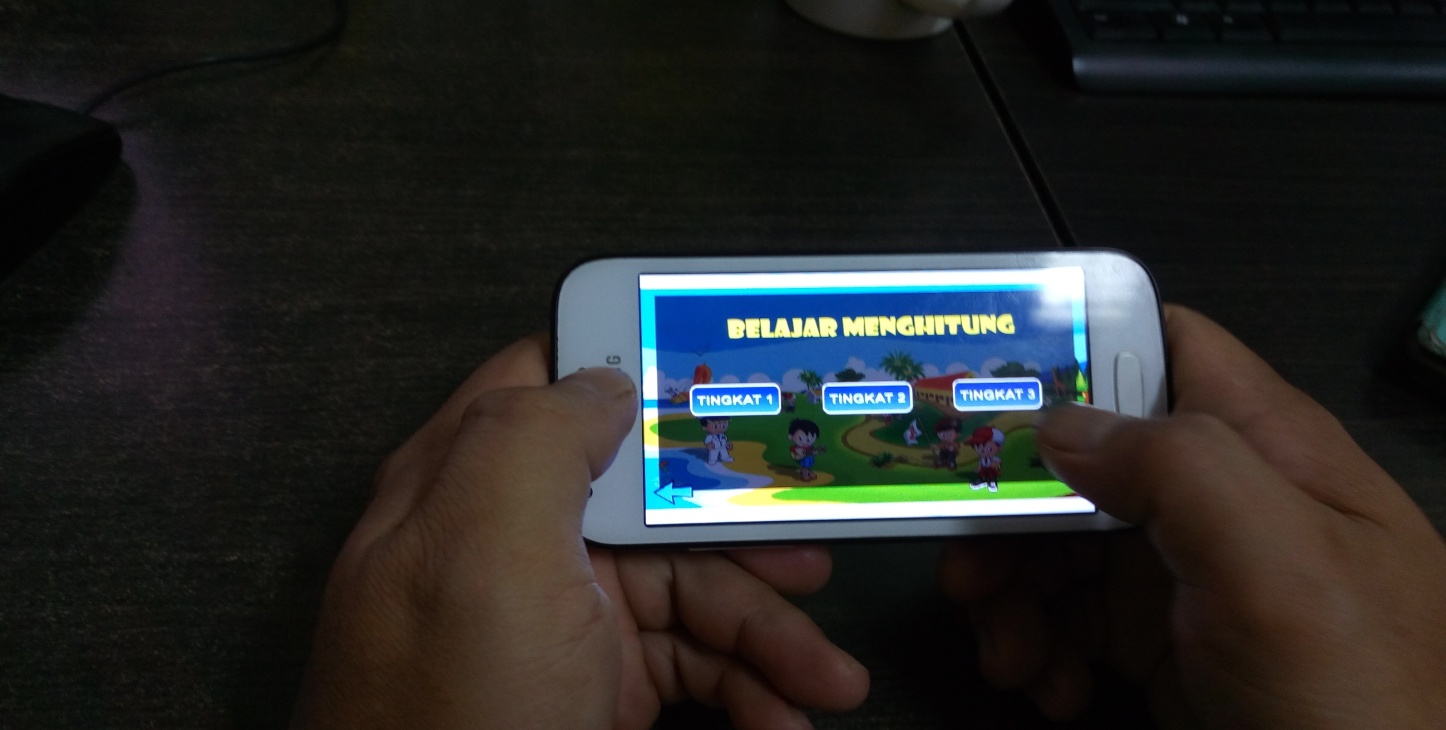 Gambar 23.  Tampilan Belajar BerhitungPada menu belajar berhitung anak-anak akan  diarahkan ke beberapa latihan dalam mengenal angka tersebut. Latihan ini terdapat 3 tingkatan. Pada tingkat 1 anak-anak dikenalkan pada angka-angka mulai dari  1 sampai 10 yang disertai dengan suara agar anak dapat benar dalam pengucapan angka tersebut. Pada  menu tingkat 2 anak-anak diajarkan untuk menuliskan angka sesuai dengan jumlah gambar yang diberikan. Menu tingkat 3, mengajarkan anak-anak untuk menambahkan objek gambar yang diberikan yang hasilnya dituliskan dengan angka.3.2 2 3.4? Instalasi AplikasiSetelah melakukan tahapan desain dan pengkodean, berikut ini merupakan tahapan dalam pelaksanaan instalasi aplikasi. Hasil dari aplikasi ini berekstensi .apk yang merupakan basis dari OS android. Nama aplikasi yang dibuat dengan nama aplikasiedukasi.apk.SIMPULAN Berdasarkan uraian yang telah dibahas sebelumnya, maka dapat disimpulkan bahwa:Rancangan aplikasi Pembelajaran bagi anak usia dini berbasis android yang telah dibuat dapat membantu dalam mendeskripsikan suatu proses yang terjadi dalam aplikasi yang dibuat. Proses perancangan yang dilakukan dalam penelitian ini menghasilkan perancangan flowchart yang terdiri dari Flowchart Pembangunan sistem, Flowchart Pembangunan Aplikasi, Flowchart menu ABC's  dan Flowchart menu 123's.Rancangan Interface merupakan mekanisme komunikasi antara pengguna (user) dengan sistem.  Proses perancangan interface dalam penelitian ini menghasilkan Rancangan halaman home, Rancangan menu huruf (ABC’s) dan  Rancangan Menu Angka (123’s)Aplikasi yang dibangun disertai dengan suara serta terdiri dari beberapa tingkatan atau level yang dibuat untuk membantu anak-anak sesuai dengan kondisi dan kemampuan mereka dengan tujuan untuk memudahkan dalam memahami pembelajaran baik  untuk mengenal huruf maupun angka.DAFTAR RUJUKANAs, Rosa. 2011, Modul Pembelajaran Rekayasa Perangkat Lunak, Modula, Bandung.Hana, Hafifah.  2013. Karateristik Belajar dan Pembelajaran Anak Usia Dini. Maret 20, 2013.(Online)	http://journal.uii.ac.id/index.php/Snati/article/viewFile/2186/2012.Mayer, R.E., & Wittrock, M.C. Problem-solving transfer. In D. Berliner & R. Calfee (Eds.), Handbook of Educational Psychology. New York: MacMillan. 2008Morrison, Gary R., Steven M. Ross, & Jerrold E. Kemp. (2004). Design effective instruction, (4th Ed.). New York: John Wiley & SonsMulyasa, E. 2008.  Implementasi Kurikulum Tingkat Satuan Pendidikan, Kemandirian Guru dan Kepala Sekolah. Jakarta : Bumi Aksara.Pressman, R.D.(2010). Software Engineering: a Practitoner’s approach. McGraw-Hill, New York.Wina Sanjaya. 2009. Perencanaan dan Desain Sistem Pembelajaran. Jakarta: Kencana.